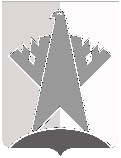 ДУМА СУРГУТСКОГО РАЙОНАХАНТЫ-МАНСИЙСКОГО АВТОНОМНОГО ОКРУГА – ЮГРЫРЕШЕНИЕ29 марта 2024 года							                                        № 663-нпаг. СургутДума Сургутского района решила:1. Внести в решение Думы Сургутского района от 20 декабря 2019 года 
№ 798-нпа «О порядке принятия решения о применении к депутату, выборному должностному лицу местного самоуправления мер ответственности» следующие изменения: 1) пункт 1 решения изложить в следующей редакции:«1. Утвердить порядок принятия решения о применении к депутату, выборному должностному лицу местного самоуправления мер ответственности согласно приложению.»;2) пункт 1 приложения к решению после слов «о применении к депутату Думы Сургутского района» дополнить словами «(далее – депутат)»;3) пункт 2 приложения к решению после слов «№ 131-ФЗ «Об общих принципах организации местного самоуправления в Российской Федерации» к» дополнить словом «депутату,»;4) приложение к решению дополнить пунктом 2.1 следующего содержания:«2.1. Депутат, выборное должностное лицо освобождается от ответственности в порядке и случае, предусмотренных частью 7.5 статьи 40 Федерального закона от 06 октября 2003 года № 131-ФЗ «Об общих принципах организации местного самоуправления в Российской Федерации».»;5) абзац первый пункта 3 приложения к решению после слов «о применении меры ответственности к» дополнить словом «депутату,», после слов «временной нетрудоспособности» дополнить словом «депутата,»;6) абзац второй пункта 3 приложения к решению после слов «о применении мер ответственности к» дополнить словом «депутату,»;7) в пункте 4 приложения к решению слова «Выборное должностное лицо» заменить словами «Депутат, выборное должностное лицо»;8) в абзаце первом пункта 5 приложения к решению слова «Выборному должностному лицу» заменить словами «Депутату, выборному должностному лицу»;9) абзац второй пункта 5 приложения к решению после слов «В случае если» дополнить словом «депутат,»;10) абзац первый пункта 6 приложения к решению после слов «о применении меры ответственности к» дополнить словом «депутату,»;11) в абзаце втором пункта 6 приложения к решению слова «Выборное должностное лицо» заменить словами «Депутат, выборное должностное лицо»;12) пункт 8 приложения к решению после слов «о применении меры ответственности к» дополнить словами «депутату,».2. Решение вступает в силу после его официального опубликования (обнародования).О внесении изменений в решение Думы Сургутского района от 20 декабря 2019 года № 798-нпа «О порядке принятия решения о применении к депутату, выборному должностному лицу местного самоуправления мер ответственности»Председатель ДумыСургутского районаВ.А. Полторацкий29 марта 2024 годаГлава Сургутского районаА.А. Трубецкой29 марта 2024 года